Chapter 8: Special Senses					Name_____________________________Label the following Diagram.  Place the correct letter in the space provided.A. Inner (interior) ear		B. Middle ear				C. Pharyngotympanic (auditory) tube	D. Stirrup (stapes)E. Oval window			F. Outer (external) ear			G. Vestibulocochlear nerve		H. Anvil (incus)I. Cochlea			J. Tympanic membrane (eardrum)	K. Ossicles				L. Pinna (auricle)M. Semicircular canals		N. Round window			O. Hammer (malleus)			P. External acoustic meatus (auditory canal)Q. Vestibule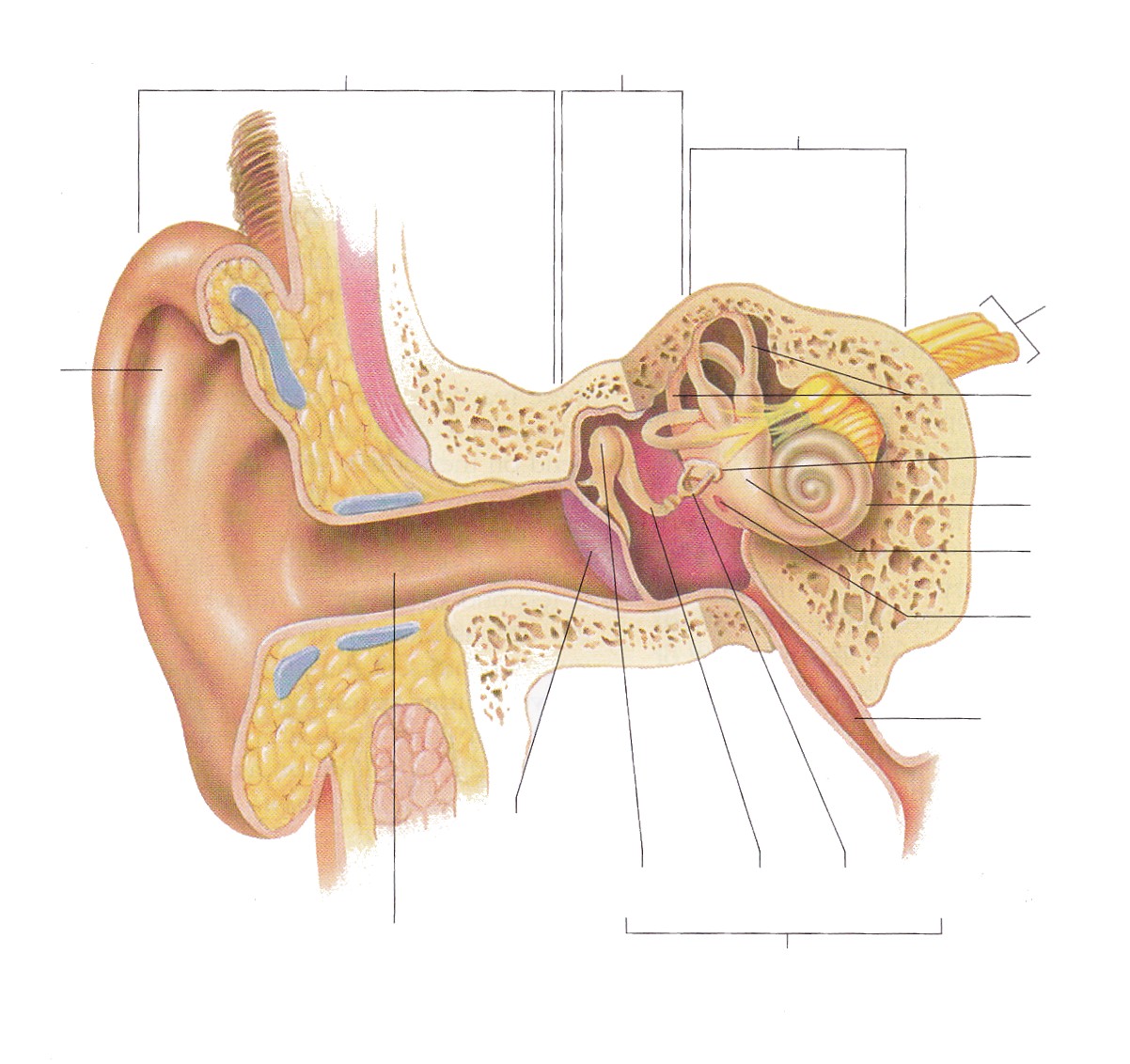 ______1______2______3______4______5______6______7______8______9______10______11______12______13______14______15______16______17